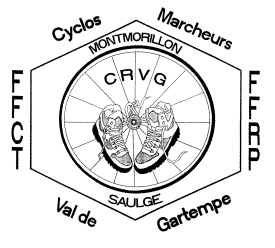 DEMANDE DE LICENCE (**)Un certificat médical devra obligatoirement être joint à votre demande quelque soit votre situation (1ère licence, renouvellement ou âgé de + 70 ans).Les licenciés Marche Nordique devront obligatoirement souscrire le type de licence IRANom :   	Prénom :                                          Adresse : Date de naissance :  fixe ou portable :	Adresse mail : _____________________@_______________	    (par avance, merci d’écrire très lisiblement votre adresse mail)N° Licence :	Type de licence 2018 : Demande une licence au C.R.V.G de type (si différent de l’année passée) (*) IR – IRA – FR – FRA(*) Entourer le type de licence. 	(**) Remettre ce formulaire à :      	Jacqueline BILLAC
      	27 avenue du Moulin des Dames - 86500 SAULGÉ
      	  jbillac@sfr.fr    05.49.91.10.72	ou au responsable de la section marche : Jean Pierre CARION
	4 rue des Châtaigniers - Les Mâts - 86500 MONTMORILLON
	  carionjo@wanadoo.fr   05.49.91.28.87Noms des personnes concernées dans le cas d’une licence familialeNom                              Prénoms	Date de Naissance……………………………………………………………..	……………………….……………………………………………………………..	……………………….……………………………………………………………..	……………………….……………………………………………………………..	……………………….TYPE DE LICENCECOTISATION FFRCOTISATION CLUBTOTALLicence avec abonnement d’un an à Passion Rando Magazine  (4 Numéros par an = 8 euros au lieu de 19,60 euros)Licence avec abonnement d’un an à Passion Rando Magazine  (4 Numéros par an = 8 euros au lieu de 19,60 euros)Licence avec abonnement d’un an à Passion Rando Magazine  (4 Numéros par an = 8 euros au lieu de 19,60 euros)Licence avec abonnement d’un an à Passion Rando Magazine  (4 Numéros par an = 8 euros au lieu de 19,60 euros)IR Licence individuelle avec RC31,854.0035,85IRA Licence individuelle avec RC et Accidents corporels34,004.0038,00FR Licence familiale (3 personnes par famille minimum) avec RC55,254.0059,25FRA Licence familiale (3 personnes par famille minimum) avec RC et Accidents corporels59,804.0063,80Licence sans abonnement à Passion Rando MagazineLicence sans abonnement à Passion Rando MagazineLicence sans abonnement à Passion Rando MagazineIR Licence individuelle avec RC23,854.0027,85IRA Licence individuelle avec RC et Accidents corporels26,004.0030,00FR Licence familiale (3 personnes par famille minimum) avec RC47,254.0051,25FRA Licence familiale (3 personnes par famille minimum) avec RC et Accidents corporels51,804.0055,80